Деловая временная шкалаЧтобы заменить замещающий текст своим, просто выделите его и начните вводить слова.Для получения хорошего результата не выделяйте вместе с текстом пробелы слева и справа от него.Хотите добавить больше текста? Вы можете легко придать ему привлекательный вид.На вкладке "Главная" в группе "Стили" можно быстро выбрать любой стиль форматирования из тех, что используются в этом документе.[Место для текста][Место для текста][Место для текста]Хотите добавить к временной шкале еще одну страницу?Это просто. Нужно лишь выполнить несложные действия, описанные правее.Щелкните здесь, а затем выберите на вкладке "Работа с таблицами" -> "Макет" команду "Выделить таблицу".На вкладке "Главная" выберите команду "Копировать".Щелкните внизу страницы (под таблицей) и нажмите клавишу ВВОД, чтобы добавить абзац.На вкладке главная выберите команду "Вставить".Вот и все![Место для текста][Место для текста]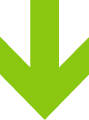 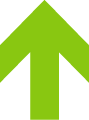 